Reconfiguration of Existing Degree Program Proposal Form[X]	Undergraduate Curriculum Council  [ ]	Graduate CouncilSigned paper copies of proposals submitted for consideration are no longer required. Please type approver name and enter date of approval.  Email completed proposals to curriculum@astate.edu for inclusion in curriculum committee agenda. Proposed Program Title Contact Person (Name, Email Address, Phone Number) Proposed Starting Date Is there differential tuition requested? If yes, please fill out the New Program/Tuition and Fees Change Form.Bulletin Changes
*For new programs, please insert copy of all sections where this is referenced.*2017-2018 ASU-J Undergraduate Bulletin, insert after Page 217LETTER OF NOTIFICATION – 11RECONFIGURATION OF EXISTING DEGREE PROGRAMS(Consolidation or Separation of Degrees to Create New Degree)*Please include the documents to be submitted found throughout this LON at the end of the form.Institution submitting request: 	 Contact person/title:			 Title(s) of degree programs to be consolidated/reconfigured:Current CIP Code(s)/Current Degree Code(s):  Proposed title of consolidated/reconfigured program:  Proposed CIP Code for new program:	 	 Proposed Effective Date:			 Reason for proposed program consolidation/reconfiguration:Provide current and proposed curriculum outline by semester. 
See end of document.Provide program budget. Indicate amount of funds available for reallocation. 
The new degree will be taught by current faculty using existing facilities.  There will be no reallocation of funds.Provide current and proposed organizational chart. Institutional curriculum committee review/approval date:	 Are the existing degrees offered off-campus or via distance delivery? Will the proposed degree be offered on-campus, off-campus, or via distance delivery?Identify mode of distance delivery or the off-campus location for the proposed program.Provide documentation that proposed program has received full approval by licensure/certification entity, if required. NASAD approves only after institutional approval has been received. They do provide specific guidelines for the Art Therapy degree, which we have followed. Provide copy of e-mail notification to other institutions in the area of the proposed program and their responses; include your reply to the institutional responses. No other universities in Arkansas offer the B.A. in Art Therapy.List institutions offering similar program and identify the institutions used as a model to develop the proposed program.Provide scheduled program review date (within 10 years of program implementation).Provide additional program information if requested by ADHE staff.President/Chancellor Approval Date:	Board of Trustees Notification Date:	Chief Academic officer: 	___________________________________		Date:  		Name (printed):		 8-Semester Plan(referenced in #9 - Undergraduate Proposals Only)Instructions: Please identify new courses in italics.Student Learning OutcomesProvide outcomes that students will accomplish during or at completion of this reconfigured degree.  Fill out the following table to develop a continuous improvement assessment process. For further assistance, please see the ‘Expanded Instructions’ document available on the UCC - Forms website for guidance, or contact the Office of Assessment at 870-972-2989. University OutcomesPlease indicate the university-level student learning outcomes for which this new program will contribute.  Please complete the table by adding program level outcomes (PLO) to the first column, and indicating the alignment with the university learning outcomes (ULO).  If you need more information about the ULOs, go to the University Level Outcomes Website.Note: Best practices suggest 4-7 outcomes per program; minors would have 1 to 4 outcomes.For Academic Affairs and Research Use OnlyFor Academic Affairs and Research Use OnlyCIP Code:  Degree Code:Department Curriculum Committee ChairCOPE Chair (if applicable)Department Chair: Head of Unit (If applicable)                         College Curriculum Committee ChairUndergraduate Curriculum Council ChairCollege DeanGraduate Curriculum Committee ChairGeneral Education Committee Chair (If applicable)                         Vice Chancellor for Academic AffairsInstructions Please visit http://www.astate.edu/a/registrar/students/bulletins/index.dot and select the most recent version of the bulletin. Copy and paste all bulletin pages this proposal affects below. Follow the following guidelines for indicating necessary changes. *Please note: Courses are often listed in multiple sections of the bulletin. To ensure that all affected sections have been located, please search the bulletin (ctrl+F) for the appropriate courses before submission of this form. - Deleted courses/credit hours should be marked with a red strike-through (red strikethrough)- New credit hours and text changes should be listed in blue using enlarged font (blue using enlarged font). - Any new courses should be listed in blue bold italics using enlarged font (blue bold italics using enlarged font)You can easily apply any of these changes by selecting the example text in the instructions above, double-clicking the ‘format painter’ icon   , and selecting the text you would like to apply the change to. 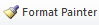 Please visit https://youtu.be/yjdL2n4lZm4 for more detailed instructions.Arkansas State University-Jonesboro Degree:Major:  Art TherapyYear: 2018Arkansas State University-Jonesboro Degree:Major:  Art TherapyYear: 2018Arkansas State University-Jonesboro Degree:Major:  Art TherapyYear: 2018Arkansas State University-Jonesboro Degree:Major:  Art TherapyYear: 2018Arkansas State University-Jonesboro Degree:Major:  Art TherapyYear: 2018Arkansas State University-Jonesboro Degree:Major:  Art TherapyYear: 2018Arkansas State University-Jonesboro Degree:Major:  Art TherapyYear: 2018Arkansas State University-Jonesboro Degree:Major:  Art TherapyYear: 2018Arkansas State University-Jonesboro Degree:Major:  Art TherapyYear: 2018Students requiring developmental course work based on low entrance exam scores (ACT, SAT, ASSET, COMPASS) may not be able to complete this program of study in eight (8) semesters.  Developmental courses do not count toward total degree hours.  Students having completed college level courses prior to enrollment will be assisted by their advisor in making appropriate substitutions.   In most cases, general education courses may be interchanged between semesters.    A minimum of 45 hours of upper division credit (3000-4000 level) is required for this degree.Students requiring developmental course work based on low entrance exam scores (ACT, SAT, ASSET, COMPASS) may not be able to complete this program of study in eight (8) semesters.  Developmental courses do not count toward total degree hours.  Students having completed college level courses prior to enrollment will be assisted by their advisor in making appropriate substitutions.   In most cases, general education courses may be interchanged between semesters.    A minimum of 45 hours of upper division credit (3000-4000 level) is required for this degree.Students requiring developmental course work based on low entrance exam scores (ACT, SAT, ASSET, COMPASS) may not be able to complete this program of study in eight (8) semesters.  Developmental courses do not count toward total degree hours.  Students having completed college level courses prior to enrollment will be assisted by their advisor in making appropriate substitutions.   In most cases, general education courses may be interchanged between semesters.    A minimum of 45 hours of upper division credit (3000-4000 level) is required for this degree.Students requiring developmental course work based on low entrance exam scores (ACT, SAT, ASSET, COMPASS) may not be able to complete this program of study in eight (8) semesters.  Developmental courses do not count toward total degree hours.  Students having completed college level courses prior to enrollment will be assisted by their advisor in making appropriate substitutions.   In most cases, general education courses may be interchanged between semesters.    A minimum of 45 hours of upper division credit (3000-4000 level) is required for this degree.Students requiring developmental course work based on low entrance exam scores (ACT, SAT, ASSET, COMPASS) may not be able to complete this program of study in eight (8) semesters.  Developmental courses do not count toward total degree hours.  Students having completed college level courses prior to enrollment will be assisted by their advisor in making appropriate substitutions.   In most cases, general education courses may be interchanged between semesters.    A minimum of 45 hours of upper division credit (3000-4000 level) is required for this degree.Students requiring developmental course work based on low entrance exam scores (ACT, SAT, ASSET, COMPASS) may not be able to complete this program of study in eight (8) semesters.  Developmental courses do not count toward total degree hours.  Students having completed college level courses prior to enrollment will be assisted by their advisor in making appropriate substitutions.   In most cases, general education courses may be interchanged between semesters.    A minimum of 45 hours of upper division credit (3000-4000 level) is required for this degree.Students requiring developmental course work based on low entrance exam scores (ACT, SAT, ASSET, COMPASS) may not be able to complete this program of study in eight (8) semesters.  Developmental courses do not count toward total degree hours.  Students having completed college level courses prior to enrollment will be assisted by their advisor in making appropriate substitutions.   In most cases, general education courses may be interchanged between semesters.    A minimum of 45 hours of upper division credit (3000-4000 level) is required for this degree.Students requiring developmental course work based on low entrance exam scores (ACT, SAT, ASSET, COMPASS) may not be able to complete this program of study in eight (8) semesters.  Developmental courses do not count toward total degree hours.  Students having completed college level courses prior to enrollment will be assisted by their advisor in making appropriate substitutions.   In most cases, general education courses may be interchanged between semesters.    A minimum of 45 hours of upper division credit (3000-4000 level) is required for this degree.Students requiring developmental course work based on low entrance exam scores (ACT, SAT, ASSET, COMPASS) may not be able to complete this program of study in eight (8) semesters.  Developmental courses do not count toward total degree hours.  Students having completed college level courses prior to enrollment will be assisted by their advisor in making appropriate substitutions.   In most cases, general education courses may be interchanged between semesters.    A minimum of 45 hours of upper division credit (3000-4000 level) is required for this degree.YR 1  11One 11YR 1  11One 11YR 1  11One 11YR 1  11One 11YR 1 1YR 1 1YR 1 1YR 1 1Fall SemesterFall SemesterFall SemesterFall SemesterSpring SemesterSpring SemesterSpring SemesterSpring SemesterCourse No.Course NameHrsGen EdCourse No.Course NameHrsGen EdPSY 2013General Psychology3ART 1023Design II3ART 1013Design I3ARTH 2583Survey of Art History Survey I3ENG 1003Composition I3MATH 1023College Algebra3GEOG 2613Intro to Geography3PHYS 1103/1101Space Science/Lab4ART 1033Drawing I3ART 1043 Drawing IITotal HoursTotal HoursYR 2YR 2YR 2YR 2YR  2YR  2YR  2YR  2Fall SemesterFall SemesterFall SemesterFall SemesterSpring SemesterSpring SemesterSpring SemesterSpring SemesterCourse No.Course NameHrsGen EdCourse No.Course NameHrsGen EdART 3033Drawing III3ART 3063Painting3PSY 2023 Psychology as a Science3ARTH 4593Survey of Art History Survey II3ENG 1013Composition II3ART 3000/4000Studio Art Elective3PHIL 1103Intro to Philosophy3ANTH 2233Introduction to Cultural Anthropology3CD 3402Intro to Manual Communication3ART 3083 Printmaking3Total HoursTotal HoursYR 3YR 3YR 3YR 3YR 3YR 3YR 3YR 3Fall SemesterFall SemesterFall SemesterFall SemesterSpring SemesterSpring SemesterSpring SemesterSpring SemesterCourse No.Course NameHrsGen EdCourse No.Course NameHrsGen EdART 3093Ceramics3ART 3403Photography3ART 3000/4000Studio Art Elective3ART 3103Sculpture3PSY 3103/3101Quantitative Methods3PSY 3453Developmental Psych3CD 4502Advanced Manual Communication3HIST 2763U.S. History to 1876PSY 3113Research Design Psych3THEA 2503Fine Arts Theatre3Total HoursTotal HoursYR 4YR 4YR 4YR 4YR 4YR 4YR 4YR 4Fall SemesterFall SemesterFall SemesterFall SemesterSpring SemesterSpring SemesterSpring SemesterSpring SemesterCourse No.Course NameHrsGen EdCourse No.Course NameHrsGen EdCOUN 3023Foundations of Counseling3ARED 4753Special Problems in Art Education3PSY 4553Personality Theory3COUN 3203Interpersonal Comm Skills3PSY 4533Abnormal Psychology3CHEM 1013/1023 1013/10231013/1011Chemistry/Lab4ELSE 3643Teaching Exceptional Student3MUS 2503Fine Arts Music3ARTH 3000/4000Art History Elective3ARTH 3000/4000Art History Elective3Total HoursTotal HoursTotal Jr/Sr Hours	64	Total Degree Hours	120Total Jr/Sr Hours	64	Total Degree Hours	120Total Jr/Sr Hours	64	Total Degree Hours	120Total Jr/Sr Hours	64	Total Degree Hours	120Total Jr/Sr Hours	64	Total Degree Hours	120Total Jr/Sr Hours	64	Total Degree Hours	120Total Jr/Sr Hours	64	Total Degree Hours	120Total Jr/Sr Hours	64	Total Degree Hours	120Total Jr/Sr Hours	64	Total Degree Hours	120Graduation Requirements: Students must have a C or higher in all ARED/ART/ARTH/ELSE/COUN/PSY courses; their overall GPA must be 2.75 to enroll in the capstone/field experience course, ARED 4753Graduation Requirements: Students must have a C or higher in all ARED/ART/ARTH/ELSE/COUN/PSY courses; their overall GPA must be 2.75 to enroll in the capstone/field experience course, ARED 4753Graduation Requirements: Students must have a C or higher in all ARED/ART/ARTH/ELSE/COUN/PSY courses; their overall GPA must be 2.75 to enroll in the capstone/field experience course, ARED 4753Graduation Requirements: Students must have a C or higher in all ARED/ART/ARTH/ELSE/COUN/PSY courses; their overall GPA must be 2.75 to enroll in the capstone/field experience course, ARED 4753Graduation Requirements: Students must have a C or higher in all ARED/ART/ARTH/ELSE/COUN/PSY courses; their overall GPA must be 2.75 to enroll in the capstone/field experience course, ARED 4753Graduation Requirements: Students must have a C or higher in all ARED/ART/ARTH/ELSE/COUN/PSY courses; their overall GPA must be 2.75 to enroll in the capstone/field experience course, ARED 4753Graduation Requirements: Students must have a C or higher in all ARED/ART/ARTH/ELSE/COUN/PSY courses; their overall GPA must be 2.75 to enroll in the capstone/field experience course, ARED 4753Graduation Requirements: Students must have a C or higher in all ARED/ART/ARTH/ELSE/COUN/PSY courses; their overall GPA must be 2.75 to enroll in the capstone/field experience course, ARED 4753Graduation Requirements: Students must have a C or higher in all ARED/ART/ARTH/ELSE/COUN/PSY courses; their overall GPA must be 2.75 to enroll in the capstone/field experience course, ARED 4753ULO 1: Creative & Critical ThinkingULO 2: Effective CommunicationULO 3: Civic & Social ResponsibilityULO 4: Globalization & DiversityPLO 1Studio ArtxxxPLO 2Art HistoryxxxPLO 3PsychologyxxxOutcome 1Assessment Procedure CriterionWhich courses are responsible for this outcome?Assessment TimetableWho is responsible for assessing and reporting on the results?Outcome 2Assessment Procedure CriterionWhich courses are responsible for this outcome?Assessment TimetableWho is responsible for assessing and reporting on the results?Outcome 3Assessment Procedure CriterionWhich courses are responsible for this outcome?Assessment TimetableWho is responsible for assessing and reporting on the results?